 ACCOMMODATION FORM Thank you for choosing to stay at Haeundae Centum Hotel.Please complete this form with all requested information and send it directly to the hotel e-mail. (E-Mail Address: ecentumhotel@gmail.com) | Requested Date : PERSONAL INFORMATIONROOM REQUIRMENTS- Check in time is 15:00, Check out time is 11:00CREDIT CARD DEPOSIT- Pleases note that valid credit card is required to guarantee your reservation ONLY. - Total room charges will be settled upon check out.- If you cancel or No-Show, Cancellation fee will be charged automatically with the above credit card without further notice.- If you have any requires, please contact to reservation center or in charge manager. CANCEL POLICY (KOREAN TIME)- Last confirmation of your reservation should be given to the hotel, 3 days before the arrival date.- Cancellations 2 days before the arrival date: Penalty will be 30% of 1 night room charge.- Cancellations 1 day before the arrival date: Penalty will be 50% of 1 night room charge.- If you cancel the day of arrival or No-Show, Cancellation fee will be charged with 1 night room rate automatically.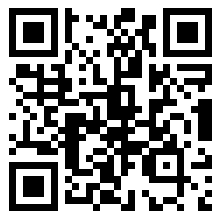 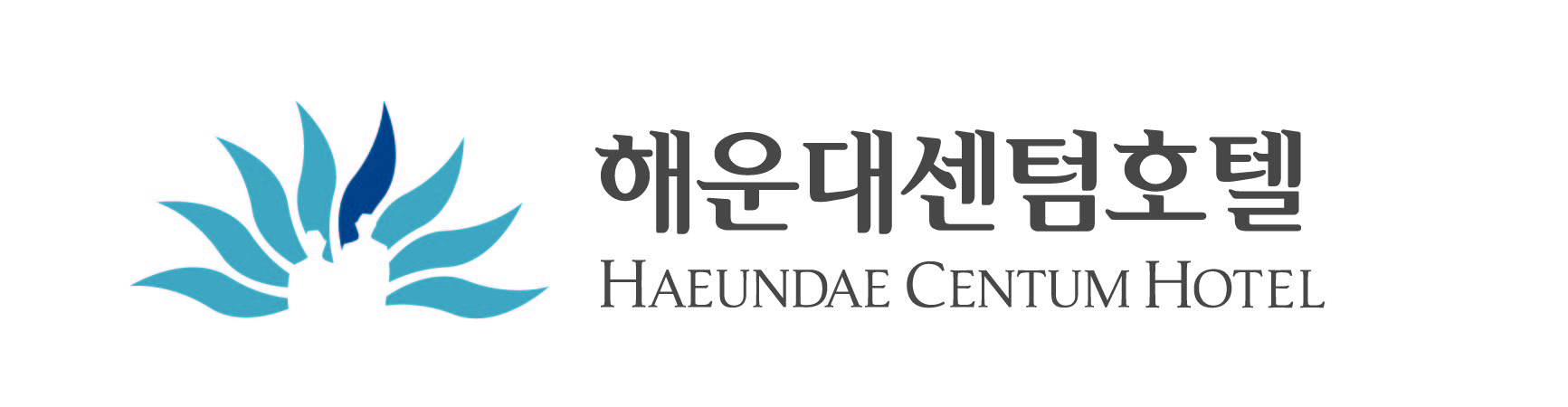 독성학회FIRST NAMECHECK INLAST NAME□Mr. □Ms.CHECK OUT  NATIONALITYNIGHT(S)COMPANYTELEPHONEPASSPORT NO.E-MAILBED TYPERACK RATERATEQ’TYREMARK□  Twin Bed\440,000KRW110,0002 Single Beds□  Double Bed\440,000KRW110,0001 Double Bed□  Breakfast\22,000KRW19,800Per person (Buffet)CREDIT CARD□ VISA     □ Master     □ JCB      □ Others (                   )□ VISA     □ Master     □ JCB      □ Others (                   )□ VISA     □ Master     □ JCB      □ Others (                   )HOLDER’S NAMEEXPIRATION DATE (MM/YY)CARD NO.SignatureI hereby guarantee my reservation with the above mentioned credit card and all costs to be charged to it. I understand that I will charge of 1 night room charge including taxes in case of a no show or cancellation.I hereby guarantee my reservation with the above mentioned credit card and all costs to be charged to it. I understand that I will charge of 1 night room charge including taxes in case of a no show or cancellation.I hereby guarantee my reservation with the above mentioned credit card and all costs to be charged to it. I understand that I will charge of 1 night room charge including taxes in case of a no show or cancellation.SignatureHAEUNDAE CENTUM HOTEL20 Centum 3-ro, Haeundae-Gu,Busan, Korea CONTACTTelephone : 82 51 720 9000Fax. 82 51 720 9990HOMEPAGE & E-MAILwww.ecentumhotel.comecentumhotel@gmail.com